РАБОЧИЙ ЛИСТ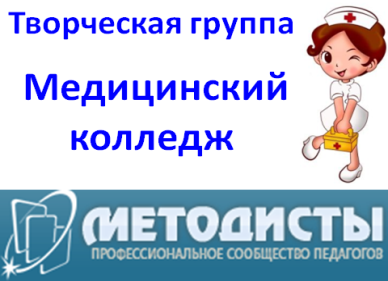 участника Всероссийского конкурса психолого-педагогических знаний"Педагогический марафон - 2014"Результаты выполнения конкурсных заданийКритерии оценки выполнения конкурсных заданийЗа каждый правильный ответ начисляется 1 балл.Победитель должен набрать 30 балловПобедитель I степени - от 28 до 29 баллов.Победитель II степени - 26 до 27 баллов.Победитель III степени - от 24 до 25 баллов.Лауреат - от 21 до 23 баллов.Сертификат участника получают конкурсанты, набравшие  20 баллов и менее.Результат участия в конкурсе    Бабаева  Мария Викторовна                                                                                 (ФИО заполняет конкурсант)Количество набранных  баллов - 26                                                                                (заполняет член жюри)Член жюри – Кириченко Г.А.                                        (ФИО)ФамилияБабаеваИмямарияОтчествовикторовнаДолжностьУчитель начальных классовМесто работы полностьюГосударственное бюджетное образовательное учреждение средняя общеобразовательная школа № 519№ заданияОтветконкурсантаСовпадение с эталоном(заполняет член жюри)№ заданияОтветконкурсантаСовпадение с эталоном(заполняет член жюри)№ заданияОтветконкурсантаСовпадение с эталоном(заполняет член жюри)1г+11в-21г+2а+12в+22в+3а-13б+23г+4в+14б+24а+5а+15в+25г+6г+16б+26б-7а+17г+27г+8а+18а+28флегматик+9б,а-19г+29холерик+10г+20б+30меланхолик+